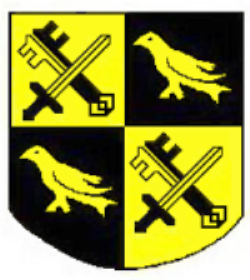 HELLINGLY RUGBY FOOTBALL CLUB C.I.C.Lower Horsebridge, Hailsham, East Sussex. BN27 4DJCHANGING ROOMS & SHOWERS POLICYHellingly Rugby Football Club C.I.C. (the Club) has an approved policy on the appropriate use of changing rooms and showering facilities which is in accordance with RFU guidelines and Child Protection Policy:Adults and children (Under 18) must never use the same facilities to shower or change at the same time. Adults must only enter changing rooms being used by children when absolutely necessary due to accident, injury, illness or extreme poor behaviour. Adults must only ever enter the changing rooms by themselves in an emergency and if waiting for another adult to be present could result in harm to a child or vulnerable adult. If children or vulnerable adults need supervising in changing rooms, or coaches or managers need to carry out a range of tasks in that environment this must involve two suitably vetted (RFU issued Disclosure & Barring Service check) adults of the same gender as the children or vulnerable adults. For mixed gender activities separate facilities should be made available. If the same facilities must be used by adults and children or vulnerable adults on the same day, a clear timetable should be established to ensure that changing/showering facilities are not shared by adults and children at the same time. No pressure should be placed on children or vulnerable adults who may feel uncomfortable changing or showering with others, if this is the case they should be allowed to shower and change at home if requested. Where a disability requires significant support from a parent or carer, the person concerned and their parents must decide how they should be assisted to change or shower. Before any assistance is offered by another person, appropriate consent should be given by a parent. Mobile phones, cameras, video cameras and other image capturing devices are strictly not permitted in changing rooms unless being used to make an emergency telephone call. Any breach or suspected breach of the above policy should be reported urgently to the Club Safeguarding Officer. 